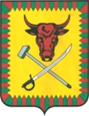 АДМИНИСТРАЦИЯМУНИЦИПАЛЬНОГО РАЙОНА «ЧИТИНСКИЙ РАЙОН»ПОСТАНОВЛЕНИЕот « 09 »  сентября  2021 г.                                                                         № 83 – НПА «О внесении изменений в постановление администрации муниципального района «Читинский район» от 08 сентября 2020 года № 96-НПА «Об утверждении Порядка организации работ по выявлению и ликвидации накопленного вреда окружающей среде территории муниципального района «Читинский район»Рассмотрев информацию Читинского межрайонного природоохранного прокурора Амурской бассейновой природоохранной прокуратуры от 08.02.2021 года о принятии нормативного правового акта, устанавливающего процедуру выполнения работ по выявлению и ликвидации накопленного вреда окружающей среде на территории муниципального района «Читинский район», руководствуясь Федеральным законом от 10.01.2002 № 7-ФЗ «Об охране окружающей среды», Федеральным законом от 06.10.2003 № 131-ФЗ «Об общих принципах организации местного самоуправления в Российской Федерации», Постановлением Правительства РФ от 04.05.2018 № 542 «Об утверждении Правил организации работ по ликвидации накопленного вреда окружающей среде», Уставом муниципального района «Читинский район», администрация муниципального района «Читинский район», Постановление Правительства РФ от 25.12.2019 № 1834 «О случаях организации работ по ликвидации накопленного вреда, выявления и оценки объектов накопленного вреда окружающей среды, а также о внесении изменений в некоторые акты Правительства РФ»постановляет:Изложить пункт 2.1. Порядка в следующей редакции:Выявление Объектов осуществляется посредством инвентаризации территорий (акваторий) муниципального района «Читинский район», на которых в прошлом осуществлялась экономическая и иная деятельность и (или) на которых расположены бесхозяйные объекты капитального строительства и объекты.Изложить пункт 3.2. Порядка в следующей редакции:Заявление о включении объекта в государственный реестр (далее - заявление) представляется администрацией муниципального района «Читинский район» в письменной форме в Минприроды России.В заявлении указываются наименование объекта (при наличии), его фактическое местонахождение (с указанием кода по Общероссийскому классификатору территорий муниципальных образований и (или) Общероссийскому классификатору объектов административно-территориального деления по месту нахождения объекта), а также сведения о праве собственности на объект.К заявлению прилагаются материалы выявления и оценки объекта, содержащие в том числе сведения в соответствии с пунктом 2 статьи 80.1 Федерального закона «Об охране окружающей среды» (далее - материалы).Изложить пункт 3.3. Порядка следующей редакции:По результатам рассмотрения заявления и материалов, представленных администрацией муниципального района «Читинский район», Минприроды России. в срок, не превышающий 30 рабочих дней со дня поступления заявления, принимает решение о включении объекта в государственный реестр или об отказе во включении объекта в государственный реестр с указанием причин отказа.Изложить пункт 3.7. Порядка следующей редакции:При изменении информации, содержащейся в заявлении и (или) в материалах, администрация муниципального района «Читинский район» направляет в Минприроды России актуализированную информацию об объекте в порядке, установленном пунктом 3.2 настоящего Порядка.Изложить пункт 4.1. Порядка в следующей редакции:Работа по ликвидации накопленного вреда организуются и проводятся в отношении объектов, включенных в государственный реестр объектов накопленного вреда окружающей среде.А также объекты накопленного вреда расположенные на территориях и земельных участках.Изложить пункт 4.12. Порядка следующей редакции:Заказчик в лице муниципального района «Читинский район» осуществляет контроль за выполнением муниципального контракта на проведение работ по ликвидации накопленного вреда в порядке, определенном законодательством Российской Федерации о контрактной системе в сфере закупок товаров, работ, услуг для обеспечения государственных и муниципальных нужд и Правилами.Изложить пункт 4.13. Порядка следующей редакции:          Накопленный вред окружающей среде считается ликвидированным при наличии акта о приемке работ по ликвидации накопленного вреда (далее - акт о приемке работ), подписанного в установленном порядке.Изложить пункт 4.17. Порядка следующей редакции:Копия подписанного акта о приемке работ направляется администрацией муниципального района «Читинский район» в Минприроды России. посредством почтового отправления с описью вложения и уведомлением о вручении для исключения объекта из государственного реестра объектов накопленного вреда окружающей среде.Глава  муниципального Района «Читинский район»                                                           В.Ю. Машуков                                                                  